ROTINA DO TRABALHO PEDAGÓGICO PARA SER REALIZADA EM DOMICÍLIO (Maternal I-C) - ProfªGiseli HelenaData: 26/10 a 30/10 de 2020 Creche Municipal “Maria Silveira Mattos”SEGUNDA-FEIRATERÇA-FEIRAQUARTA-FEIRAQUINTA-FEIRASEXTA-FEIRAMATERNAL 1-C*Atividade: Memória de objetos, estimulando a percepção e a memória.- Separe 5 objetos, pode ser da cozinha, do quarto ou brinquedos da criança. Peça para que a criança os observe durante um tempo, fale o nome de cada objeto. Depois tire um dos objetos sem a criança ver, e ela terá que descobrir qual objeto sumiu.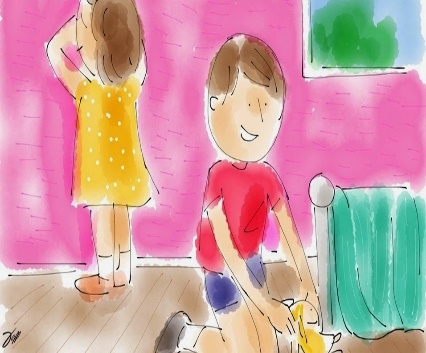 MATERNAL 1-CHistória Caracol e caracola, disponível em:https://www.youtube.com/watch?v=ulg-BGgIT08*Atividade: Afunda ou não afunda, estimulando a experimentação de objetos.- Utilize uma bacia com água e objetos pequenos que tiver em casa e aí é só colocar os objetos de um em um, verificando junto com a criança se afunda ou não afunda.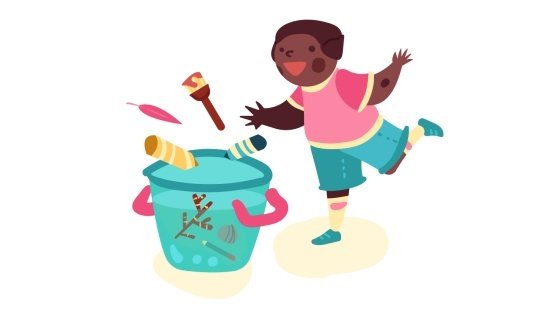 MATERNAL 1-C*Atividade: Misturando diferentes texturas com água-Você irá precisar de bacia, terra, folhas, areia, farinha, grãos como feijão, milho, sementes e o que mais desejar. As crianças vão misturar e observar como elementos da natureza se comportam ao ser misturados na água. 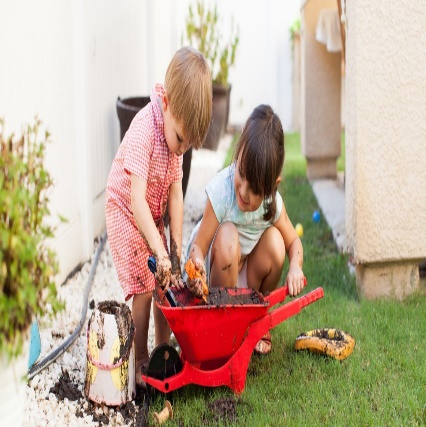 MATERNAL 1-CPoema: As borboletas, de Vinícius de Moraes, gravado pela professora Giseli e disponibilizado no grupo.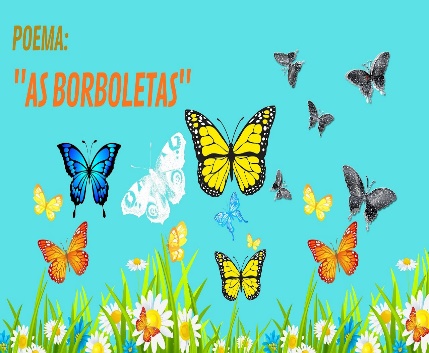 MATERNAL 1-CPonto Facultativo Dia do Funcionário Público